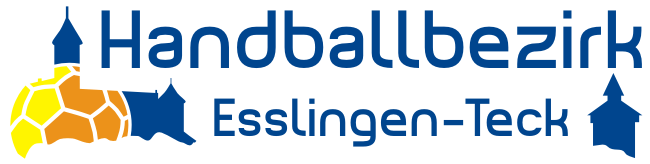 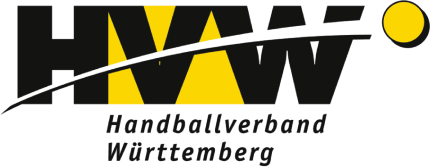 Schiedsrichter – Neulings Lehrgang 2018Handballbezirk Esslingen-Teck                                            Termin vom 20. Juni 2018 - 14. Juli 2018                            in Nürtingen TG Nürtingen, Mühlstr.39, 72622 Nürtingen                            Vereinsheim   1. Stock   Seminarräume                        Die Teilnahmegebühr beträgt pro Teilnehmer/in:Verein aus Bezirk Esslingen-Teck 70,00 €, Bezirksfremde/sonstige 105,00 € (ohne Bezirkszuschuss ET für SR-Ausrüstung )  Lehrgangsunterlagen Regelheft Schiedsrichterhemd – Schiedsrichterhose (incl. Bezirkslogo ET)  (für bezirksfremde Teilnehmer ohne Logo)             Schiedsrichter – Starter – Kit                 (Pfeife, Gelbe/Rote Karten, Torstrichlisten, Wählmarke)                                  Getränke können während des Lehrgangs für 1.- € erworben werden.                                  Kleinigkeiten zum Essen bzw. Obst und Joghurt wird von Bezirk                                    bereitgestellt..                             Anmeldung bis spätestens Sonnntag 10.06.2018     Überweisung der Teilnahmegebühr bis 12. Juni 2018auf das Konto des Handballbezirkes Esslingen-Teck: Kreissparkasse Esslingen IBAN DE: 74 6115 0020 0000 1142 33                                              BIC ESSLDE66XXX  Bei der Überweisung bitte unter dem Verwendungszweck SRN 2017 den Vereinsnamen oder Spielgemeinschaft und die Personenanzahl mit Namen angeben. Z.B.: JSG Muster  2xSRN – Name1, Name2Hinweis: Anmeldung wird erst gültig bei Überweisung der Teilnahmegebühr. Die Teilnehmeranzahl ist auf  40 Teilnehmer, maximal 3 pro Verein begrenzt. Es wird eine Warteliste für Nachrückplätze geführt. Bei Teilnehmern unter 18 Jahren, muss die ausgefüllte Einverständniserklärung der/des Erziehungsberechtigten mitgebracht werden.1     - 2     --Da ab sofort die Anmeldung zu Neulings Lehrgang nur noch über Phönix II erfolgen kann, muss sich jeder Neuling zunächst selbst im Phönix II unter der nachfolgenden Adresse anmelden.http://www.hvw-online.org/uploads/media/leitfaden_registrierung_personenaccount.pdfDie Daten des Neulings sind vollständig in seinem PersonenAccount anzugeben.(Name, Vorname, Geburtsdatum, Anschrift E-Mail , Bild hochladen )Die anschließende Anmeldung zum Lehrgang erfolgt folgendermaßen:Auf der HVW Seite auf Aktuell / Termine gehen, die Seite Termine anklicken  und dann auf der sich öffnenden Seite im Button Zeitraum das Datum vom  20.06.2018 bis  20.06.2018 eingeben. Dann sollte die untenstehende Fortbildungsmaßnahme erscheinen, auf der die Anmeldung erfolgen kann. et_sr-neuling_2018Schiedsrichterneulingsausbildung 2018 Bezirk Esslingen-TeckFreitag22.06.201819:00 - 22:00 UhrLehrgangSamstag23.06.2018 9:00  - 13:00 UhrLehrgangSonntag24.06.2018 9:00  - 13:00 UhrLehrgangSamstag30.06.2018 9:00  - 13:00 UhrLehrgangSonntag01.07.2018 9:00  - 13:00 UhrLehrgangSamstag07.07.20189:00 - 13:00 UhrTheoretische PrüfungMittwoch11.07.201819:00 -22:00 UhrNachschreiben Theortische PrüfungSamstag14.07.20189:00 Uhr - ???pratische Prüfung in Owen beim SV Cupalle Termine sind Pflichtterminealle Termine sind Pflichtterminealle Termine sind PflichttermineAnmeldung über Phönix II Programm  näheres siehe AusschreibungAnmeldung über Phönix II Programm  näheres siehe AusschreibungAnmeldung über Phönix II Programm  näheres siehe AusschreibungAnmeldung über Phönix II Programm  näheres siehe AusschreibungHVW Seite links Termin (klick) Datum von 20.06.2018 bis 20.06.2018 eingeben HVW Seite links Termin (klick) Datum von 20.06.2018 bis 20.06.2018 eingeben HVW Seite links Termin (klick) Datum von 20.06.2018 bis 20.06.2018 eingeben HVW Seite links Termin (klick) Datum von 20.06.2018 bis 20.06.2018 eingeben  20.06.2018     et_sr_neulings_2018   anklicken unten rechts auf  AnmeldenBezirksschiedsrichterwart  (BSW)                                   Bezirkslehrwart (BL)Günter Düring                                                                 Stefan Denzinger 20.06.2018     et_sr_neulings_2018   anklicken unten rechts auf  AnmeldenBezirksschiedsrichterwart  (BSW)                                   Bezirkslehrwart (BL)Günter Düring                                                                 Stefan Denzinger 20.06.2018     et_sr_neulings_2018   anklicken unten rechts auf  AnmeldenBezirksschiedsrichterwart  (BSW)                                   Bezirkslehrwart (BL)Günter Düring                                                                 Stefan Denzinger 20.06.2018     et_sr_neulings_2018   anklicken unten rechts auf  AnmeldenBezirksschiedsrichterwart  (BSW)                                   Bezirkslehrwart (BL)Günter Düring                                                                 Stefan Denzinger